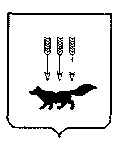 ПОСТАНОВЛЕНИЕАДМИНИСТРАЦИИ городского округа САРАНСКот   «    10   »     января     2017 г.                                                   	№   26           Об утверждении документации по планировке  территории  (проект межевания территории) для размещения объекта: «Техническое перевооружение внутриквартальной тепловой сети  от ТК-8 по                    ул. Фурманова, 18а  до проектируемой ТК по ул. Лазо, 1 и строительство подводящих тепловых сетей от проектируемой ТК по ул. Лазо, 1 до узла управления подключаемого объекта»В соответствии с Федеральным законом от 6 октября 2003 года                     № 131-ФЗ  «Об общих принципах организации местного самоуправления в Российской Федерации», статьями 45, 46 Градостроительного кодекса Российской Федерации, принимая во внимание постановление  Администрации  городского округа Саранск от  3 октября 2016 года № 2916 «О подготовке документации по планировке территории (проект межевания территории) по объекту: «Техническое перевооружение внутриквартальной тепловой сети  от ТК-8 по ул. Фурманова, 18а  до проектируемой ТК по             ул. Лазо, 1 и строительство подводящих тепловых сетей от проектируемой ТК по ул. Лазо, 1 до узла управления подключаемого объекта», с учетом протокола публичных слушаний по проекту межевания территории, проведенных 25 ноября  2016 года, заключения о результатах публичных слушаний, опубликованного  21 декабря 2016 года, иных прилагаемых документов Администрация городского округа Саранск  постановляет:  1. Утвердить документацию по планировке  территории  (проект межевания территории) для размещения объекта: «Техническое перевооружение внутриквартальной тепловой сети от ТК-8 по                            ул. Фурманова, 18а  до проектируемой ТК по ул. Лазо, 1 и строительство подводящих тепловых сетей от проектируемой ТК по ул. Лазо, 1 до узла управления подключаемого объекта» (заказчик – ОАО «СаранскТеплоТранс»)  согласно приложению.2. Контроль за исполнением настоящего постановления возложить на Заместителя Главы Администрации городского округа Саранск – Директора Департамента перспективного развития. 3. Настоящее постановление вступает в силу со дня его официального опубликования.Глава  городского округа Саранск				       П.Н. ТултаевПриложение  к постановлению Администрации городского округа Саранск от «_10_»_января _2017 г. № 26Состав документации  по планировке  территории  (проект межевания территории) для размещения объекта: «Техническое перевооружение внутриквартальной тепловой сети  от ТК-8 по ул. Фурманова, 18а  до проектируемой ТК по ул. Лазо, 1 и строительство подводящих тепловых сетей от проектируемой ТК по ул. Лазо, 1 до узла управления подключаемого объекта»№п/пНаименование документа1.Пояснительная записка2.Графическая часть2.1.Проект межевания территории, в том числе:2.1.1Схема размещения элемента планировочной структуры 2.1.2.Схема фактического использования территории.  Схема границ зон с особыми условиями использования территории 1:5002.1.3.Схема  границ образуемых  земельных  участков  на кадастровом плане территории М 1:5002.1.4.Схема границ зон с особыми условиями использования территории проектируемого линейного объекта